 ]   River Pines Public Utility District 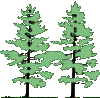 REGULAR MINUTES Wednesday, July 17, 2019ACTION MINUTES CALL TO ORDER:  The meeting was called to order by Chairman Raymond at 6:07 p.m.PLEDGE OF ALLEGIANCE:  Chairman Raymond led the Pledge of Allegiance.AGENDA: General Manager Bingham noted correction of the Agenda to read July 17. Motion by Vice-Chairman Ebbinghausen, seconded by Board Member Henry, and carried by a 5 to 0 vote to approve the Regular Agenda dated July 17, 2019 as amended.  Motion passed by the following vote:PUBLIC COMMENT FOR MATTERS NOT ON THE AGENDA:  None.MINUTES:  Discussion / Approval.June 19, 2019 Regular Meeting.Motion by Chairman Raymond, seconded by Board Member Henry, and carried by a 5 to 0 vote to approve the Minutes dated June 17, 2019 as amended.  Motion passed by the following vote:CONSENT ITEMS: Monthly Financial Statements - Period Ending June 30, 2019.Expenditure Report - Submitted Check Approval through June 30, 2019.Chairman Raymond opened the public discussion.  Hearing no comments from the public, Chairman Raymond closed the public discussion.Motion by Board Member Henry, seconded by Vice-Chairman Ebbinghausen, and carried by a 5 to 0 vote to approve the Consent Items - Period Ending June 30, 2019.  Motion passed by the following vote:MONTHLY OPERATIONS REPORT:  Discussion.  Any matter requiring action will be placed on an upcoming agenda for consideration.Monthly Operations Report.The report included updates from AWA staff, construction, wastewater and water – see report for complete details for Regulatory Compliance Specialist, Wastewater, Water, Distribution and Electrical.June 1 thru June 30, 2019 Water Production/Sold Information:Well 2   -  561,200 gallons	Total Produced – 1,028,038 gallonsWell 3R – 442,400 gallons	Total Sold – 786,634 gallonsWell 6R -   24,438 gallons	Unaccounted Loss - 23%June1 thru June 30, 2019 Wastewater Production:Influent flow:  972,900 gallons Effluent 148,300 gallonsChairman Raymond opened the public discussion.  Hearing no comments from the public, Chairman Raymond closed the public discussion.Monthly General Manager Report.The Monthly General Manager Report included updates from the General Manager – see report for complete details.General Manager Bingham reported the cost of the Monitor Wells installation was $73,275.00 instead of $115,000 the amount approved by the Board.   The Monitor Wells installation is complete with three pumps have been installed and the first test has been completed.  Staff was informed by the State the Monitoring Wells must be surveyed to provide GPS coordinates mapping and Toma quoted $2,400 to complete this requirement on July 25.General Manager Bingham reported the State has also requested Archaeological APE mapping on all projects.  The APE should be delineated as precisely as possible using high-quality aerial mapping and should provide historic property and archaeology report.  She will contact Cascade’s engineer regarding this matter.General Manager Bingham reported the Annual Audit is scheduled for September 16 and 17.General Manager Bingham reported she would be at the office August 19 through August 23.Chairman Raymond opened the public discussion.  Hearing no comments from the public, Chairman Raymond closed the public discussion.BOARD MATTERS: Discussion/Action.Monitor Wells Project – Approve Discussion/Action.This item was discussed under the General Manger’s Report.   No action taken.Eco-Green Program Update.  Discussion/Action.General Manager Bingham reported she had contacted Eco-Green regarding the benefits of all the rebates and incentives available for the District.  There was nothing to report and this item was continued.2019-2020 Budget.  Discussion/Action.No written report was submitted on this item.  General Manager Bingham reported the presented 2019/2020 Budget reflected a 3 percent increase across the board except for the 10 percent increase for electricity.Chairman Raymond opened the public discussion.  Hearing no comments from the public, Chairman Raymond closed the public discussion.Motion by Vice-Chairman Ebbinghausen, seconded by Board Member Henry and carried by a 5 to 0 vote to approve the 2018/2019 Budget as presented except for pending PG&E 25 percent increase.  Motion passed by the following vote:Backflow Prevention Device Policy.  Discussion/Action.General Manager Bingham reported Amador Water Agency had not provided their policy.  This item was continued.New State Law Regarding Solid Waste.  Discussion/Action.General Manager Bingham reported the California Department of Resources Recycling and Recovery issued proposed regulations to reduce organic waste in landfills as required by Senate Bill 1383.  The proposed regulation issued January 18 will impose significant administrative requirements on local agencies.  Local agencies with two – three container waste collection service must collect organic waste such as food, green material in a green bin and paper and wood in a green or blue container.  Incorporated cities with the population of less than 5,000, counties with unincorporated areas of less than 50 people per square mile or rural jurisdictions may obtain waivers from organic waste collection requirements from CalRecycle.Chairman Raymond opened the public discussion.  Hearing no comments from the public, Chairman Raymond closed the public discussion.Vice-Chairman reiterated the District only provides water and wastewater services.No action taken. Firewise USA Recognition Program – Community Wildfire Risk Assessment for River Pines.  Discussion/Action.Chairman Raymond requested Nel Raymond provide information on this item.Nel Raymond reported attended a meeting with local fire agencies regarding the Firewise USA Recognition Program.  A brochure provided is intended to help guide you and your community through the risk assessment process. NFPS’s Firewise USA Program teaches people how to live with wild fires and increase their home’s chance of survival through proactive actions, while encouraging neighbors to work together to reduce losses and damage.  She recommended the District appoint a committee to assess with the Community Wildfire Risk Assessment.Chairman Raymond stated River Pines Public Utility District owns the water and fire hydrants and the Amador Fire Safe Council needs the District’s assistance in this matter.Chairman Raymond opened the public discussion.  Hearing no comments from the public, Chairman Raymond closed the public discussion.Vice-Chairman Ebbinghausen reiterated the District only provides water and wastewater services and suggested this matter be addressed by the River Pines Association (RPA).No action taken.BOARD OF DIRECTORS COMMENTS/REPORTS:  Discussion Only.Capital Improvements and general repairs necessary at the District. Continued Item. No action taken.COMMITTEE COMMENTS/REPORTS: Continued Item.Solar Panel Committee. Discussion/Possible Action.Water Rights Committee. Discussion/Possible Action.No action taken.FUTURE AGENDA TOPICS: Monitoring Well Drilling Update.Eco-Green Program Update.Backflow Prevention Device Policy.Tree Removal at Sand Filter.New Water Disconnection Policy.ADJOURNMENT:  The meeting adjourned at 7:13 p.m.Respectively submitted,Gisele Wurzburger, Board ClerkROLL CALL:      Director Roscoe RaymondCandi Bingham, General Manager      Director Anita Ebbinghausen      Director Patrick HenryGisele Wurzburger, Board Clerk -Via Phone      Director Richard Miller      Director Karla ChristensenAYES:Christensen, Ebbinghausen, Henry, Miller, Raymond NOES:NoneABSTAIN:NoneABSENT:None AYES:Christensen, Ebbinghausen, Henry, Miller, Raymond NOES:NoneABSTAIN:NoneABSENT:NoneAYES:Christensen, Ebbinghausen, Henry, Miller, Raymond NOES:NoneABSTAIN:NoneABSENT:NoneAYES:Christensen, Ebbinghausen, Henry, Miller, RaymondNOES:NoneABSTAIN:None